DIWALI: (IDENTIFY THE EVENTS ASSOCIATED WITH THE CELEBRATION OF THE DIWALI FESTIVAL)DURING DIWALI:PEOPLE SHOP AND WEAR NEW CLOTHES.SOME PEOPLE TRAVEL TO THEIR HOMETOWN AND VISIT THEIR FAMILY.PEOPLE LIGHT DIYAS (LAMPS) IN THEIR HOMES.CHILDREN AND ADULTS BURST FIRECRACKERS.PEOPLE ENJOY MAKING SWEETS AND SAVOURIES TO EAT ON DIWALI.SOME PEOPLE DO PRAYERS WITH A PUJA.FIRECRACKERS MAKE A LOT OF NOISE THAT IS HARMFUL TO HUMAN BEINGS AND ANIMALS.IF YOU REALLY WANT TO BURST CRACKERS, AVOID THE NOISY ONES.CRACKERS ALSO LET OUT A LOT OF SMOKES.SO, IT IS BETTER TO RESTRICT THE NUMBER OF CRACKERS BURST.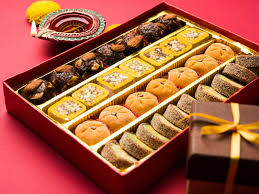 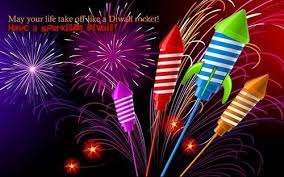 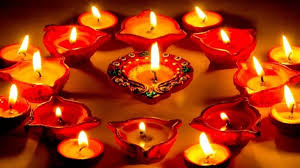 